Czy dzieci chętnie uczestniczyły w zajęciach?Odpowiedź: Dzieci bardzo chętnie brały udział w zajęciach.Jak ocenia Pani/Pan  program?  Odpowiedź: Program sprawił dzieciom wiele radości. Przedszkolaki chętnie dzieliły się swoją wiedzą na temat mycia rąk, brały udział w działaniach praktycznych, jakim było samodzielne mycie rąk pod kontrolą nauczycielek oraz przedszkolnej pielęgniarki. Zagadnienie zachowania higieny to jeden z podstawowych filarów w naszej pracy wychowawczo- dydaktycznej , dlatego też uważam, że powyższy program sprawdził się świetnie dając wiele satysfakcji zarówno maluchom jak i starszakom.Uwagi dotyczące realizacji programu:  Uważamy , że znacznym ubogaceniem byłaby wizyta pracownika Powiatowej Stacji Sanitarno- Epidemiologicznej i przeprowadzenie dla dzieci pogadanki na w/w zagadnienia. Dodatkowo program można poszerzyć  o kolorowanki, karty pracy oraz plakaty w większych rozmiarach traktujące 
o etapach mycia rąk.                                                                                                                                                 SPORZĄDZIŁA:                                                                                                                                        Małgorzata Wosik        (koordynator ds. promocji zdrowia)                                                                                                                                   20.09.2021                                                                        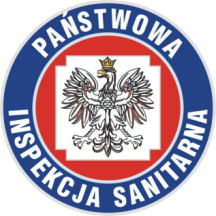 Powiatowa Stacja Sanitarno-Epidemiologiczna w SkierniewicachLokalny program edukacyjny z zakresu właściwej higieny rąk skierowany do  dzieci przedszkolnych „Czyste ręce mamy i o zdrowie dbamy” SPRAWOZDANIE z realizacji zajęćPrzedszkole nr/nazwa   Przedszkole nr 13 adres: ul Szarych Szeregów 6  96- 100 Skierniewice proszę zaznaczyć X:               przedszkole  publiczne    x                          przedszkole niepublicznedata przeprowadzenia zajęć 15.09.2021liczba grup przedszkolnych uczestniczących w zajęciach: 5liczba dzieci uczestniczących  w zajęciach: 123SPRAWOZDANIE z realizacji zajęćPrzedszkole nr/nazwa   Przedszkole nr 13 adres: ul Szarych Szeregów 6  96- 100 Skierniewice proszę zaznaczyć X:               przedszkole  publiczne    x                          przedszkole niepublicznedata przeprowadzenia zajęć 15.09.2021liczba grup przedszkolnych uczestniczących w zajęciach: 5liczba dzieci uczestniczących  w zajęciach: 123